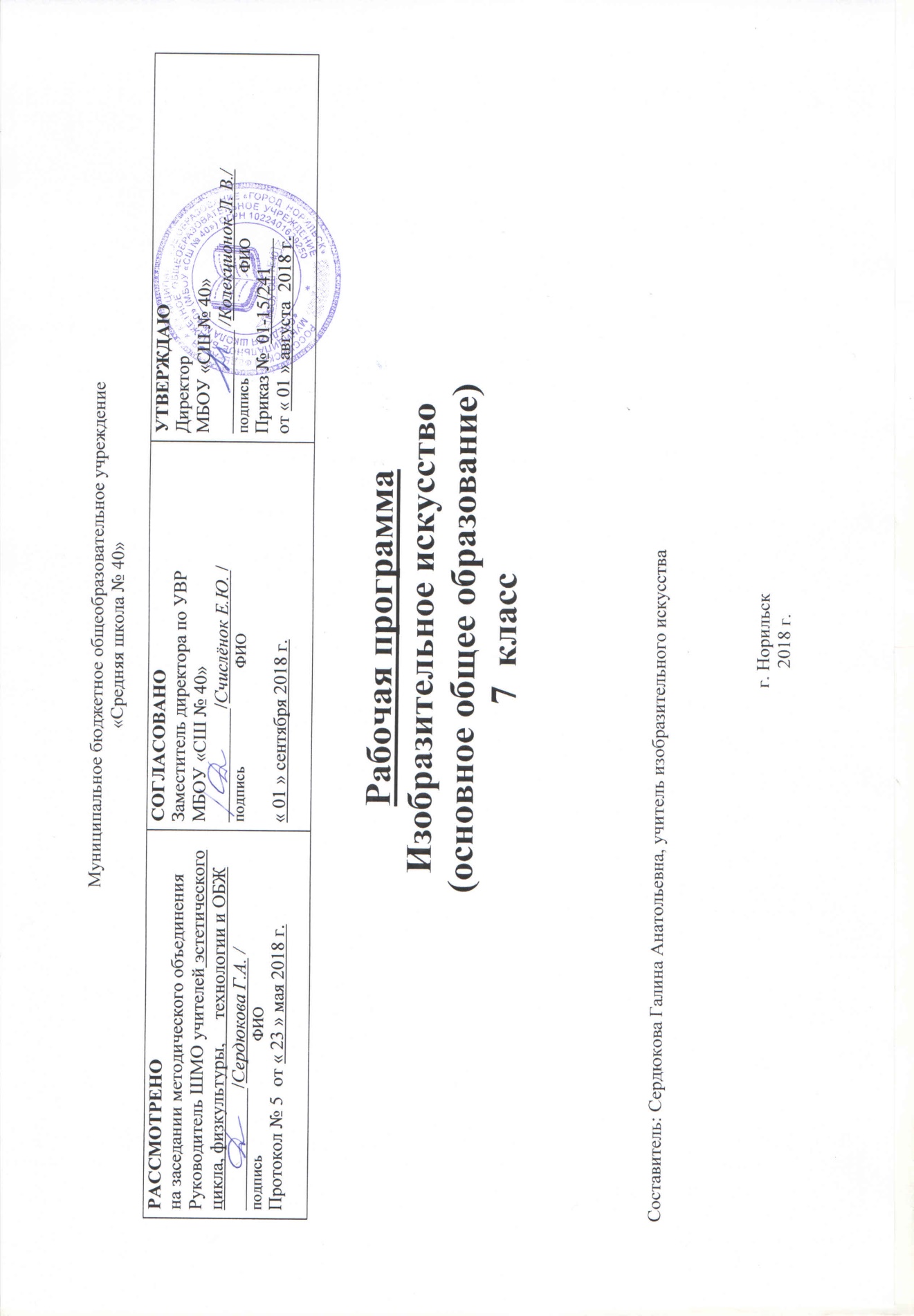 Рабочая программа и система уроков по предметному курсу «Изобразительное искусство» для 7 класса составлена  в соответствии с требованиями федерального государственного образовательного стандарта основного общего образования, на основании авторской  программы, разработанной народным художником России, академиком РАО и РАХ Б. М. Неменским, допущенной Минобрнауки РФ и обеспечивающей реализацию обязательного минимума содержания образования, ориентированы на работу по учебно-методическому комплекту, входящему в УМК: Авторская программа: Неменский Б.М., Горяева Н. А., Неменская Л. А. и др. / Под ред. Неменского Б. М. Изобразительное искусство и художественный труд. Программы общеобразовательных учреждений. 1-9 классы. М.: Просвещение, 2014 г.Изобразительное искусство. 7 класс: рабочая программа и технологические карты уроков с мультимедийным сопровождением по учебнику А. С. Питерских, Г. Е. Гурова. Линия УМК под ред. Б. М. Неменского / авт.-сост. И. Н. Клочкова. – Изд. 2-е, испр. Волгоград : Учитель, 2016. – 192 с.Изобразительное искусство. Дизайн и архитектура в жизни человека. 7 класс : учеб. для общеобразоват. организаций / А. С. Питерский Г. Е. Гуров; под ред. Б. М. Неменского. – 2-е изд. – М. : Просвещение, 2014. – 175 с. Планируемые результаты освоения учебного предмета:Личностные, метапредметные и предметные результаты освоения учебного предметаЛичностные результаты освоения основной образовательной программы основного общего образования должны отражать:воспитание российской гражданской идентичности: патриотизм, уважения к Отечеству, прошлому и настоящему многонационального народа России; осознание своей этнической принадлежности, знание истории, языка, культуры своего народа, своего края, основ культурного наследия народов России и человечества; усвоение гуманистических, демократических и традиционных ценностей многонационального российского общества; воспитание чувства ответственности и долга перед Родиной;формирование ответственного отношения к учению, готовности и способности обучающихся к саморазвитию и самообразованию на основе мотивации к обучению и познанию, осознанному выбору и построению дальнейшей индивидуальной траектории образования на базеориентировки в мире профессий и профессиональных предпочтений, с учетом устойчивых познавательных интересов, а также на основе формирования уважительного отношения к труду, развития опыта участия в социально значимом труде;формирование осознанного, уважительного и доброжелательного отношения к другому человеку, его мнению, мировоззрению, культуре, языку, вере, гражданской позиции, к истории, культуре, религии, традициям, языкам, ценностям народов России и народов мира; готовности и способности вести диалог с другими людьми и достигать в нем взаимопонимания;освоение социальных норм, правил поведения, ролей и форм социальной жизни в группах и сообществах, включая взрослые и социальные сообщества; участие в школьном самоуправлении и общественной жизни в пределах возрастных компетенций с учетом региональных, этнокультурных, социальных и экономических особенностей;развитие морального сознания и компетентности в решении моральных проблем на основе личностного выбора, формирование нравственных чувств и нравственного поведения, осознанного и ответственного отношения к собственным поступкам;формирование коммуникативной компетентности в общении и сотрудничестве со сверстниками, детьми старшего и младшего возраста, взрослыми в процессе образовательной, общественно полезной, учебно-исследовательской, творческой и других видов деятельности;формирование ценности здорового и безопасного образа жизни; усвоение правил индивидуального и коллективного безопасного поведения в чрезвычайных ситуациях, угрожающих жизни и здоровью людей, правил поведения на транспорте и на дорогах;формирование основ экологической культуры, соответствующей современному уровню экологического мышления, развитие опыта экологически ориентированной рефлексивно-оценочной и практической деятельности в жизненных ситуациях;осознание значения семьи в жизни человека и общества, принятие ценности семейной жизни, уважительное и заботливое отношение к членам своей семьи;развитие эстетического сознания через освоение художественного наследия народов России  и мира, творческой деятельности эстетического характера.Метапредметные результаты освоения основной образовательной программы основного общего образования должны отражать:умение самостоятельно определять цели своего обучения, ставить и формулировать для себя новые задачи в учебе и познавательной деятельности, развивать мотивы и интересы своей познавательной деятельности;умение самостоятельно планировать пути достижения целей, в том числе альтернативные, осознанно выбирать наиболее эффективные способы решения учебных и познавательных задач;умение самостоятельно планировать пути достижения целей, в том числе альтернативные, осознанно выбирать наиболее эффективные способы решения учебных и познавательных задач;умение соотносить свои действия с планируемыми результатами, осуществлять контроль своей деятельности в процессе достижения результата,  определять способы действий в рамках предложенных условий и требований, корректировать свои действия в соответствии с изменяющейся ситуацией;умение оценивать правильность выполнения учебной задачи, собственные возможности ее решения;владение основами самоконтроля, самооценки, принятия решений и осуществления осознанного выбора в учебной и познавательной деятельности;умение определять понятия, создавать обобщения, устанавливать аналогии, классифицировать, самостоятельно выбирать основания и критерии для классификации, устанавливать аналогию, классифицировать, самостоятельно выбирать основания и критерии для классификации, устанавливать причинно-следственные связи, строить логическое рассуждение, умозаключение (индуктивное, дедуктивное и по аналогии) и делать выводы;умение организовать учебное сотрудничество и совместную деятельность с учителем и сверстниками; работать индивидуально и в группе: находить общее решение и разрешить конфликты на основе согласования позиций и учета интересов; формулировать, аргументировать и отстаивать свое мнение;умение осознанно использовать речевые средства в соответствии с задачей коммуникации для выражения своих чувств, мыслей и потребностей; планирования и регуляции своей деятельности; владение монологической контекстной речью;формирование и развитие компетентности в области использования информационно-коммуникационных технологий (ИКТ-компетенции).Предметные результаты характеризуют опыт учащихся.Предметные результаты освоения основной образовательной программы основного общего образования с учетом общих требований стандарта и специфики изучаемых предметов, входящих в состав предметных областей, должны обеспечивать успешное обучение на следующей ступени общего образования.	Предметные результаты изучения области «Изобразительное искусство» должны отражать: формирование основ художественной культуры обучающихся как части их общей духовной культуры, как особого способа познания жизни и средства организации общения; развитие эстетического, эмоционально-ценностного видения окружающего мира; развитие наблюдательности, способности к сопереживанию, зрительной памяти, ассоциативного мышления, художественного вкуса и творческого воображения;развитие визуально-пространственного мышления как формы эмоционально-ценностного освоения мира, самовыражения и ориентации в художественном и нравственном пространстве культуры;освоение художественной культуры во всем многообразии ее видов, жанров и стилей как материального выражения духовных ценностей, ценностей, воплощенных в пространственных формах (фольклорное художественное творчество разных народов, классические произведения отечественного и зарубежного искусства, искусство современности);воспитание уважения к истории культуры своего Отечества, выраженной в архитектуре, изобразительном искусстве, в национальных образах предметно-материальной и пространственной среды, в понимании красоты человека;приобретение опыта создания художественного образа в разных видах и жанрах визуально-пространственных искусств: изобразительных (живопись, графика, скульптура), декоративно-прикладных, в архитектуре и дизайне; приобретение опыта работы над визуальным образом в синтетических искусствах (театр и кино);приобретение опыта работы различными художественными материалами и разных техниках в различных видах визуально-пространственных искусств, в специфических формах художественной деятельности, в том числе базирующихся на ИКТ (цифровая фотография, видеозапись, компьютерная графика, мультипликация и анимация);развитие потребности в общении с произведениями изобразительного искусства, освоение практических умений и навыков восприятия, интерпретации и оценки произведений искусства; формирование активного отношения к традициям художественной культуры как смысловой, эстетической и личностно значимой ценности.	В итоге освоения программы учащиеся должны:уметь анализировать произведения архитектуры и дизайна; знать место конструктивных искусств в ряду пластических искусств, их общие начала и специфику;понимать особенности образного языка конструктивных видов искусства, единство функционального и художественно-образного начал и их социальную роль;знать основные этапы развития и истории архитектуры и дизайна, тенденции современного конструктивного искусства;конструировать объемно-пространственные композиции, моделировать архитектурно-дизайнерские объекты (в графике и объеме);моделировать в своем творчестве основные этапы художественно-производственного процесса в конструктивных искусствах;работать с натуры, по памяти и воображению над зарисовкой и проектированием конкретных зданий и вещной среды;конструировать основные объемно-пространственные объекты, реализуя при этом фронтальную, объемную и глубинно-пространственную композицию; использовать в макетных и графических композициях ритм линий, цвета, объемов, статистику и динамику тектоники и фактур; владеть навыками формообразования, использования объемов в дизайне и архитектуре (макеты из бумаги, картона, пластилина); создать композиционные макеты объектов на предметной плоскости и в пространстве;создавать с натуры и по воображению архитектурные образы графическими материалами и др.; работать над эскизом монументального произведения (витраж, мозаика, роспись, монументальная скульптура); использовать выразительный язык при моделировании архитектурного ансамбля;использовать разнообразные художественные материалы.Содержание рабочей программы «Дизайн и архитектура в жизни человека»Информация о прохождении практической части программы практические занятия – 18, в т. ч. проектов – 4;выставки – 4;теоретические занятия – 5.Календарно-тематический план 7 «А» классаКалендарно-тематический план 7 «Б» класса№Тема разделаКоличество часов1ХУДОЖНИК – ДИЗАЙН – АРХИТЕКТУРА. Искусство композиции – основа дизайна и архитектуры8      Возникновение архитектуры и дизайна на разных этапах общественного развития. Дизайн и архитектура как создатели «второй природы», рукотворной среды нашего обитания. Единство целесообразности и красоты, функционального и художественного.      Композиция как основа реализации замысла в любой творческой деятельности. Плоскостная композиция в дизайне. Элементы композиции в графическом дизайне: пятно, линия, цвет, буква, текст и изображение. Основные композиционные приемы: поиск уравновешенности (симметрия и асимметрия, динамическое равновесие), динамика и статика, ритм, цветовая гармония.      Разнообразные формы графического дизайна, его художественно-композиционные, визуально-психологические и социальные аспекты.1.Основы композиции в конструктивных искусствах      Объемно-пространственная и плоскостная композиции.      Основные типы композиций: симметричная и асимметричная, фронтальная и глубинная. Гармония и контраст, баланс масс и динамическое равновесие, движение и статика, ритм, замкнутость и разомкнутость  композиции (все вариации рассматриваются на примере упражнений с простейшими формами – прямоугольники, квадраты).12.Прямые линии и организация пространства.       Решение с помощью простейших композиционных элементов художественно-эмоциональных задач. Ритм и движение, разреженность и сгущенность.       Прямые линии: соединение элементов композиции и членение плоскости. Образно-художественная осмысленность простейших плоскостных композиций. Монтажность соединений элементов, порождающая новый образ. 13.Цвет – элемент композиционного творчества. Свободные формы: линии тоновые пятна.       Функциональные задачи цвета в конструктивных искусствах. Применение локального цвета. Сближенность цветов и контрастов. Цветовой акцент, ритм цветовых форм, доминанта.       Выразительность линии и пятна, интонационность и многоплановость.14-5.Буква – строка - текст. Искусство шрифта.       Буква как изобразительно-смысловой символ звука. Буква и искусство шрифта, «архитектура» шрифта, шрифтовые гарнитуры. Шрифт и содержание текста.        Понимание печатного слова, типографской строки как элементов плоскостной композиции. Логотип.26.Когда текст и изображение вместе. Композиционные основы макетирования в графическом дизайне.       Синтез слова и изображения в искусстве плаката, монтажность их соединения, образно-информационная цельность.       Стилистика изображений и способы их композиционного расположения в пространстве плаката и поздравительной открытки.17-8.В бескрайнем море книг и журналов. Многообразие форм графического дизайна.       Многообразие видов графического дизайна: от визитки до книги.       Соединение текста и изображения. Элементы, составляющие конструкцию и художественное оформление книги, журнала. Коллажная композиция: образность и технология.22В МИРЕ ВЕЩЕЙ И ЗДАНИЙ. Художественный язык конструктивных искусств8       От плоскостного изображения — к макетированию объёмно-пространственных композиций. Прочтение плоскостной композиции как «чертежа» пространства. Здание — объём в пространстве и объект в градостроительстве.        Основы формообразования. Композиция объёмов в структуре зданий. Структура дома и его основные элементы. Развитие строительных технологий и историческое видоизменение основных элементов здания.                                                                                                        Унификация — важное звено архитектурно-дизайнерской деятельности. Модуль в конструкции здания. Модульное макетирование.         Дизайн как эстетизация машинного тиражирования вещей. Геометрическая структура вещи.  Несущая конструкция — каркас дома и корпус вещи. Отражение времени в вещи. Взаимосвязь материала и формы в дизайне.                                                                                                                                                                                            Роль цвета в архитектурной композиции и в дизайнерском проекте.  Формообразующее и эстетическое значение цвета в архитектуре и дизайне9.Объект и пространство. От плоскостного изображения к объемному макету.       Композиция плоскостная и пространственная. Прочтение плоскостной композиции как схематического изображения объемов в пространстве при взгляде на них сверху. Композиция пятен и линий как чертеж объектов в пространстве. Понятие чертежа как плоскостного изображения объемов, когда точка – вертикаль, круг – цилиндр или шар, кольцо – цилиндр и т д Понимание учащимися проекционной природы чертежа.110.Взаимосвязь объектов в архитектурном макете.       Прочтение по рисунку простых геометрических тел, а также прямых, ломаных, кривых линий. Конструирование их в объеме и применение в пространственно-макетных композициях.       Вспомогательные соединительные элементы в пространственной композиции. Понятие рельефа местности и способы его обозначения на макете. Дизайн проекта: введение монохромного цвета.111.Конструкция: часть и целое. Здание как сочетание различных объемов. Понятие модуля.       Прослеживание структур зданий различных архитектурных стилей и эпох. Выявление простых объемов, образующих дом. Взаимное влияние объемов и их сочетаний на образный характер постройки. Баланс функциональности и художественной красоты здания. Деталь и целое. Достижение выразительности и целесообразности конструкции.       Модуль как основа эстетической цельности постройки и домостроительной индустрии.112.Важнейшие архитектурные элементы здания.       Рассмотрение различных типов зданий, выявление горизонтальных, вертикальных, наклонных элементов, входящих в их структуру. Возникновение и историческое развитие главных архитектурных элементов здания (перекрытия, стены, окна, двери, крыша, а также арки, купола, своды, колонны и др.).       Использование элементов здания в макете архитектурного объекта.113-14.Красота и целесообразность. Вещь как сочетание объемов и образ времени.       Многообразие мира вещей. Внешний облик вещи. Выявление сочетающихся объемов. Функция вещи и целесообразность сочетаний объемов.       Дизайн вещи как искусство и социальное проектирование. Вещь как образ действительности и времени. Сочетание образного и рационального. Красота – наиболее полное выявление функции вещи.215.Форма и материал.       Взаимосвязь формы и материала. Влияние функции вещи на материал, из которого она будет создаваться. Роль материала  в определении формы. Влияние развития технологий и материалов на изменение формы вещи (например, бытовая аудиотехника – от деревянных корпусов к пластиковым обтекаемым формам и т. д.).116.Цвет в архитектуре и дизайне. Роль цвета в формотворчестве.       Эмоциональное и формообразующее значение цвета в дизайне и архитектуре. Влияние цвета на восприятие формы объектов архитектуры и дизайна.        Отличие роли цвета в живописи от его назначения в конструктивных искусствах. Цвет и окраска. Преобладание локального цвета в дизайне и архитектуре.       Психологическое воздействие цвета. Влияние на восприятие цвета его нахождения в пространстве архитектурно-дизайнерского объекта, формы цветового пятна, а также мягкого или резкого его очертания, яркости цвета.  Специфика влияния различных цветов спектра и их тональностей. Фактура цветового покрытия.13ГОРОД И ЧЕЛОВЕК. Социальное значение дизайна и архитектуры в жизни человека11       Исторические аспекты развития художественного языка конструктивных искусств. От шалаша, менгиров и дольменов до индустриального градостроительства. История архитектуры и дизайна как развитие образно-стилевого языка конструктивных искусств и технических возможностей эпохи.                                                                                                Массово-промышленное производство вещей и зданий, их влияние на образ жизни и сознание людей. Организация городской среды.                                                                                                               Проживание пространства — основа образной выразительности архитектуры.       Взаимосвязь дизайна и архитектуры в обустройстве интерьерных пространств.                                                               Природа в городе или город в природе. Взаимоотношения первичной природы и рукотворного мира, созданного человеком. Ландшафтно-парковая архитектура и ландшафтный дизайн. Использование природных и имитационных материалов в макете.17.Город сквозь времена и страны. Образы материальной культуры прошлого.       Образ и стиль. Смена стилей как отражение эволюции образа жизни, сознания людей и развития производственных возможностей.       Художественно-аналитический образ развития образно-стилевого языка архитектуры как этапов духовной, художественной и материальной культуры разных народов и эпох. Архитектура народного жилища. Храмовая архитектура. Частный дом.118.Город сегодня и завтра. Пути развития современной архитектуры и дизайна.       Архитектурная и градостроительная революция XX века. Ее технологические и эстетические предпосылки и истоки. Социальный аспект «перестройки» в архитектуре.       Отрицание канонов и одновременно использование наследия с учетом нового уровня материально-строительной техники. Приоритет функционализма. Проблема урбанизации ландшафта, безликости и агрессивности среды современного города.       Современные поиски новой эстетически архитектурного решения в градо-строительстве.119-20.Живое пространство города. Город, микрорайон, улица.       Исторические формы планировки городской среды и их связь с образом жизни людей. Различные композиционные виды планировки города: замкнутая, радиальная, кольцевая, свободно-разомкнутая, асимметричная, прямоугольная др. Схема-планировка и реальность. Организация и проживание пространственнойсреды как понимание образного начала в конструктивных искусствах. Роль цвета в формировании пространства. Цветовая среда.221. Вещь в городе и дома. Городской дизайн.      Неповторимость старинных кварталов и кварталы жилья. Роль малой архитектуры и архитектурного дизайна в эстетизации и индивидуализации городской среды, в установке связи между человеком и архитектурной. Создание информативного комфорта городской среды: устройство пешеходных зон в городах, установка городской мебели (скамьи, «диваны» пр.), киосков, информационных блоков, блоков локального озеленения т. д.122-23.Интерьер и вещь в доме. Дизайн пространственно-вещной среды интерьера.       Архитектурный «остов» интерьера. Историчность и социальность интерьера.        Отделочные материалы, введение фактуры цвета в интерьер. От унификации к индивидуализации подбора вещного наполнения интерьера.       Мебель и архитектура: гармония и контраст. Дизайнерские детали интерьера.       Зонирование интерьера. Интерьеры общественных мест (театр, кафе, вокзал, офис, школа и пр.). 224-25.Природа и архитектура. Организация архитектурно-ландшафтного пространства.       Город в единстве с ландшафтно-парковой средой. Развитие пространственно-конструктивного мышления. Технология макетирования путем введения в технику бумагопластики различных материалов и фактур (ткань, проволока, фольга, древесина, стекло и т. д.) для создания архитектурно-ландшафтных объектов (лес, водоем, дорога, газон и т. д.). 226-27.Ты – архитектор! Замысел архитектурного проекта и его осуществление.       Единство эстетического и функционального в объемно-пространственной организации среды жизнедеятельности людей.       Природно-экологические, историко-социальные и иные параметры, влияющие на композиционную планировку города. Реализация в процессе коллективного макетирования чувства красоты и архитектурно-смысловой логики.24ЧЕЛОВЕК В ЗЕРКАЛЕ ДИЗАЙНА И АРХИТЕКТУРЫ. Образ жизни и индивидуальное проектирование7       Организация пространства жилой среды как отражение социального заказа, индивидуальности человека, его вкуса, потребностей и возможностей. Образно-личностное проектирование в дизайне и архитектуре.                                                                                                                               Проектные работы по созданию облика собственного дома, комнаты и сада.        Живая природа в доме.                                                                                                                                                       Социопсихология, мода и культура как параметры создания собственного костюма или комплекта одежды.                                                                                                                                              Грим, причёска, одежда и аксессуары в дизайнерском проекте по конструированию имиджа персонажа или общественной персоны. Моделируя свой облик и среду, человек моделирует современный мир.28.Мой дом – мой образ жизни. Скажи мне, как ты живёшь, и я скажу, какой у тебя дом.       Мечты и представления о своем будущем жилище, реализующиеся в архитектурно-дизайнерских проектах.       Принципы организации и членения пространства на различные функциональные зоны: для работы, отдыха, спорта, хозяйства, для детей и т. д. Мой дом – мой образ жизни. Учет в проекте инженерно-бытовых и санитарно-технических задач.129.Интерьер, который мы создаём.       Дизайн интерьера. Роль материалов, фактур и цветовой гаммы. Стиль и эклектика.Отражение в проекте дизайна интерьера образно-архитектурного замысла и композиционно-стилевых начал. Функциональная красота или роскошь предметного наполнения интерьера (мебель, бытовое оборудование). Создание многофункционального интерьера собственной комнаты. Способы зонирования помещения.130.Пугало в огород,  или… Под шёпот фонтанных струй.       Планировка сада, огорода, зонирование территории. Организация палисадника, садовых дорожек. Малые архитектурные формы сада: беседка, бельведер, пергола, ограда пр. Водоемы  мини-пруды. Сомасштабные сочетания растений сада. Альпийские горки, скульптура, керамика, садовая мебель, кормушки для птиц и т.д. Спортплощадка и многое другое в саду мечты. Искусство аранжировки.       Икэбана как пространственная композиция в интерьере.131.Мода, культура и ты. Композиционно-конструктивные принципы дизайна одежды.       Соответствие материала и формы в одежде. Технология создания одежды. Целесообразность  и мода.       Психология индивидуального и массового. Мода – бизнес манипулирование массовым сознанием.       Законы композиции в одежде. Силуэт, линия, фасон.132.Встречают по одёжке.       Психология индивидуального и массового. Мода – бизнес и манипулирование массовым сознанием. Возраст и мода.       Молодежная субкультура и подростковая мода. «Быть или казаться»? Самоутверждение и знаковость в моде. Философия «стаи» и ее выражение в  одежде. Стереотип и кич.133.Автопортрет на каждый день.       Лик или личина? Искусство грима и прически. Форма лица и прическа. Макияж дневной, вечерний, карнавальный. Грим бытовой и сценический.       Лицо в жизни, на экране, на рисунке и на фотографии. Азбука визажистики и парикмахерского стилизма. Бод-арт и татуаж как мода.134.Моделируя себя – моделируешь мир (обобщение темы).       Человек – мера вещного мира. Он – или его хозяин, или раб. Создавая «оболочку» - имидж, создаешь и «душу».  Моделируя себя, моделируешь и создаешь мир и свое завтра.       Роль дизайна и архитектуры в современном обществе как важной составляющей, формирующей его социокультурный облик.       Понимание места этих искусств и их образного языка в ряду пластических искусств.1                                                                                                                                                                                                     Итого:                                                                                                                                                                                                     Итого:34№ п/пДатаДатаТема урока№ п/ппланфактТема урокаIХУДОЖНИК – ДИЗАЙН – АРХИТЕКТУРА.Искусство композиции – основа дизайна и архитектуры (8 часов)ХУДОЖНИК – ДИЗАЙН – АРХИТЕКТУРА.Искусство композиции – основа дизайна и архитектуры (8 часов)ХУДОЖНИК – ДИЗАЙН – АРХИТЕКТУРА.Искусство композиции – основа дизайна и архитектуры (8 часов)106.09Основы композиции в конструктивных искусствах213.09Прямые линии и организация пространства320.09Цвет – элемент композиционного творчества. Свободные формы: линии тоновые пятна427.09Буква – строка - текст. Искусство шрифта504.10Буква – строка - текст. Искусство шрифта611.10Когда текст и изображение вместе. Композиционные основы макетирования в графическом дизайне718.10В бескрайнем море книг и журналов. Многообразие форм графического дизайна825.10В бескрайнем море книг и журналов. Многообразие форм графического дизайнаIIВ МИРЕ ВЕЩЕЙ И ЗДАНИЙ. Художественный язык конструктивных искусств (8 часов)В МИРЕ ВЕЩЕЙ И ЗДАНИЙ. Художественный язык конструктивных искусств (8 часов)В МИРЕ ВЕЩЕЙ И ЗДАНИЙ. Художественный язык конструктивных искусств (8 часов)908.11Объект и пространство. От плоскостного изображения к объемному макету1015.11Взаимосвязь объектов в архитектурном макете1122.11Конструкция: часть и целое. Здание как сочетание различных объемов. Понятие модуля1229.11Важнейшие архитектурные элементы здания1306.12Красота и целесообразность. Вещь как сочетание объемов и образ времени.1413.12Красота и целесообразность. Вещь как сочетание объемов и образ времени.1520.12Форма и материал1627.12Цвет в архитектуре и дизайне. Роль цвета в формотворчестве.IIIГОРОД И ЧЕЛОВЕК. Социальное значение дизайна и архитектуры в жизни человека (11 часов)ГОРОД И ЧЕЛОВЕК. Социальное значение дизайна и архитектуры в жизни человека (11 часов)ГОРОД И ЧЕЛОВЕК. Социальное значение дизайна и архитектуры в жизни человека (11 часов)1710.11Город сквозь времена и страны. Образы материальной культуры прошлого.1817.01Город сегодня и завтра. Пути развития современной архитектуры и дизайна.1924.01Живое пространство города. Город, микрорайон, улица.2031.01Живое пространство города. Город, микрорайон, улица.2107.02Вещь в городе и дома. Городской дизайн.2214.02Интерьер и вещь в доме. Дизайн пространственно-вещной среды интерьера.2321.02Интерьер и вещь в доме. Дизайн пространственно-вещной среды интерьера.2428.02Природа и архитектура. Организация архитектурно-ландшафтного пространства.2507.03Природа и архитектура. Организация архитектурно-ландшафтного пространства.2614.03Ты – архитектор! Замысел архитектурного проекта и его осуществление.2728.03Ты – архитектор! Замысел архитектурного проекта и его осуществление.IVЧЕЛОВЕК В ЗЕРКАЛЕ ДИЗАЙНА И АРХИТЕКТУРЫ. Образ жизни и индивидуальное проектирование (7 часов)ЧЕЛОВЕК В ЗЕРКАЛЕ ДИЗАЙНА И АРХИТЕКТУРЫ. Образ жизни и индивидуальное проектирование (7 часов)ЧЕЛОВЕК В ЗЕРКАЛЕ ДИЗАЙНА И АРХИТЕКТУРЫ. Образ жизни и индивидуальное проектирование (7 часов)2804.04Мой дом – мой образ жизни. Скажи мне, как ты живёшь, и я скажу, какой у тебя дом.2911.04Интерьер, который мы создаём.3018.04Пугало в огород,  или… Под шёпот фонтанных струй.3125.04Мода, культура и ты. Композиционно-конструктивные принципы дизайна одежды.3202.05Промежуточная аттестация3316.05Встречают по одёжке. Автопортрет на каждый день.3423.05Моделируя себя – моделируешь мир (обобщение темы).№ п/пДатаДатаТема урока№ п/ппланфактТема урокаIХУДОЖНИК – ДИЗАЙН – АРХИТЕКТУРА.Искусство композиции – основа дизайна и архитектуры (8 часов)ХУДОЖНИК – ДИЗАЙН – АРХИТЕКТУРА.Искусство композиции – основа дизайна и архитектуры (8 часов)ХУДОЖНИК – ДИЗАЙН – АРХИТЕКТУРА.Искусство композиции – основа дизайна и архитектуры (8 часов)104.09Основы композиции в конструктивных искусствах211.09Прямые линии и организация пространства318.09Цвет – элемент композиционного творчества. Свободные формы: линии тоновые пятна425.09Буква – строка - текст. Искусство шрифта502.10Буква – строка - текст. Искусство шрифта609.10Когда текст и изображение вместе. Композиционные основы макетирования в графическом дизайне716.10В бескрайнем море книг и журналов. Многообразие форм графического дизайна823.10В бескрайнем море книг и журналов. Многообразие форм графического дизайнаIIВ МИРЕ ВЕЩЕЙ И ЗДАНИЙ. Художественный язык конструктивных искусств (8 часов)В МИРЕ ВЕЩЕЙ И ЗДАНИЙ. Художественный язык конструктивных искусств (8 часов)В МИРЕ ВЕЩЕЙ И ЗДАНИЙ. Художественный язык конструктивных искусств (8 часов)906.11Объект и пространство. От плоскостного изображения к объемному макету1013.11Взаимосвязь объектов в архитектурном макете1120.11Конструкция: часть и целое. Здание как сочетание различных объемов. Понятие модуля1227.11Важнейшие архитектурные элементы здания1304.12Красота и целесообразность. Вещь как сочетание объемов и образ времени.1411.12Красота и целесообразность. Вещь как сочетание объемов и образ времени.1518.12Форма и материал1625.12Цвет в архитектуре и дизайне. Роль цвета в формотворчестве.IIIГОРОД И ЧЕЛОВЕК. Социальное значение дизайна и архитектуры в жизни человека (11 часов)ГОРОД И ЧЕЛОВЕК. Социальное значение дизайна и архитектуры в жизни человека (11 часов)ГОРОД И ЧЕЛОВЕК. Социальное значение дизайна и архитектуры в жизни человека (11 часов)1715.01Город сквозь времена и страны. Образы материальной культуры прошлого.1822.01Город сегодня и завтра. Пути развития современной архитектуры и дизайна.1929.01Живое пространство города. Город, микрорайон, улица.2005.02Живое пространство города. Город, микрорайон, улица.2112.02Вещь в городе и дома. Городской дизайн.2219.02Интерьер и вещь в доме. Дизайн пространственно-вещной среды интерьера.2326.02Интерьер и вещь в доме. Дизайн пространственно-вещной среды интерьера.2405.03Природа и архитектура. Организация архитектурно-ландшафтного пространства.2512.03Природа и архитектура. Организация архитектурно-ландшафтного пространства.2626.03Ты – архитектор! Замысел архитектурного проекта и его осуществление.2702.04Ты – архитектор! Замысел архитектурного проекта и его осуществление.IVЧЕЛОВЕК В ЗЕРКАЛЕ ДИЗАЙНА И АРХИТЕКТУРЫ. Образ жизни и индивидуальное проектирование (7 часов)ЧЕЛОВЕК В ЗЕРКАЛЕ ДИЗАЙНА И АРХИТЕКТУРЫ. Образ жизни и индивидуальное проектирование (7 часов)ЧЕЛОВЕК В ЗЕРКАЛЕ ДИЗАЙНА И АРХИТЕКТУРЫ. Образ жизни и индивидуальное проектирование (7 часов)2809.04Мой дом – мой образ жизни. Скажи мне, как ты живёшь, и я скажу, какой у тебя дом.2916.04Интерьер, который мы создаём.3023.04Пугало в огород,  или… Под шёпот фонтанных струй.3130.04Мода, культура и ты. Композиционно-конструктивные принципы дизайна одежды.3207.05Промежуточная аттестация3314.05Встречают по одёжке. Автопортрет на каждый день.3421.05Моделируя себя – моделируешь мир (обобщение темы).